АДМИНИСТРАЦИЯ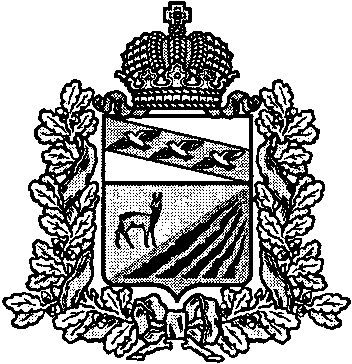 МЕДВЕНСКОГО РАЙОНА КУРСКОЙ ОБЛАСТИП О С Т А Н О В Л Е Н И Е           31.03.2017 года                                           113-паот ________________________                     №________поселок  МедвенкаО проведении открытого аукциона В соответствии с Гражданским кодексом Российской Федерации, Земельным кодексом Российской Федерации, Федеральным законом от 06.10.2003 №131-ФЗ «Об общих принципах организации местного самоуправления в Российской Федерации», руководствуясь Уставом муниципального района «Медвенский район» Курской области, Администрация Медвенского района ПОСТАНОВЛЯЕТ:1.Утвердить условия организации и проведения аукциона на право заключения договоров аренды земельных участков обладающих следующими основными характеристиками согласно выпискам из Единого государственного реестра недвижимости (прилагаются):-из категории земель сельскохозяйственного назначения, с кадастровым номером 46:15:030703:17, общей площадью 10000 (десять тысяч) кв.м., расположенного по адресу: Российская Федерация, Курская область, Медвенский район, Высокский сельсовет, с видом разрешенного использования «сельскохозяйственное использование»;-из категории земель населённых пунктов, с кадастровым номером 46:15:090201:25, общей площадью 5000 (пять тысяч) кв.м., расположенного по адресу: Российская Федерация, Курская область, Медвенский район, Китаевский сельсовет, х. Полный, №36, с видом разрешенного использования «для размещения индивидуального (коттеджного) жилищного строительства, в том числе с объектами индивидуальной трудовой деятельности, личного подсобного хозяйства»;-из категории земель населённых пунктов, с кадастровым номером 46:15:090201:24, общей площадью 5000 (пять тысяч) кв.м., расположенного по адресу: Российская Федерация, Курская область, Медвенский район, Китаевский сельсовет, х. Полный, №37, с видом разрешенного использования «для размещения индивидуального (коттеджного) жилищного строительства, в том числе с объектами индивидуальной трудовой деятельности, личного подсобного хозяйства»;-из категории земель населённых пунктов, с кадастровым номером 46:15:090201:23, общей площадью 5000 (пять тысяч) кв.м., расположенного по адресу: Российская Федерация, Курская область, Медвенский район, Китаевский сельсовет, х. Полный, №38, с видом разрешенного использования «для размещения индивидуального (коттеджного) жилищного строительства, в том числе с объектами индивидуальной трудовой деятельности, личного подсобного хозяйства»;-из категории земель населённых пунктов, с кадастровым номером 46:15:120102:67, общей площадью 2580 (две тысячи пятьсот восемьдесят) кв.м., расположенного по адресу: Российская Федерация, Курская область, Медвенский район, Панинский сельсовет, д. Николаевка, № 38 Б, с видом разрешенного использования «для ведения личного подсобного хозяйства»;-из категории земель населённых пунктов, с кадастровым номером 46:15:120602:143, общей площадью 39 (тридцать девять) кв.м., расположенного по адресу: Российская Федерация, Курская область, Медвенский район, Панинский сельсовет, с. 1-е Панино, с видом разрешенного использования «Объекты гаражного назначения».2.Возложить функции организатора аукциона на отдел по земельным правоотношениям и муниципальному имуществу Администрации Медвенского района.3.Организатору аукциона провести аукцион на право заключения договоров аренды земельных участков.4.Создать комиссию по организации и проведению торгов и утвердить ее прилагаемый состав.5.Главному специалисту-эксперту отдела по земельным правоотношениям и муниципальному имуществу Администрации Медвенского района (Е.Н.Чаплыгин) разместить извещение о проведении аукциона на официальном сайте муниципального района «Медвенский район» Курской области http://medvenka.rkursk.ru и на официальном сайте Российской Федерации http://torgi.gov.ru в информационно-телекоммуникационной сети «Интернет»6.Контроль за исполнением настоящего постановления возложить на заместителя Главы Администрации Медвенского района, начальника управления по вопросам строительства, ЖКХ, имущественных и земельных правоотношений Администрации Медвенского района                         Д.А. Солёного.7.Постановление вступает в силу со дня его подписания.Глава Медвенского района                                                                                                     В.В. КатунинУтвержденпостановлением АдминистрацииМедвенского районаот 31.03.2017 года №113-паСостав комиссии по организации и проведению торговУтвержденыпостановлением АдминистрацииМедвенского районаот 31.03.2017 года №113-паУСЛОВИЯОРГАНИЗАЦИИ И ПРОВЕДЕНИЯ АУКЦИОНАПО ПРОДАЖЕ ПРАВА НА ЗАКЛЮЧЕНИЕ ДОГОВОРА АРЕНДЫ ЗЕМЕЛЬНОГО УЧАСТКАп. Медвенка 2017 годСодержание:1. Извещение о проведении торгов.2. Приложения:№ 1. Форма заявки на участие в аукционе на право заключения договора аренды земельного участка для юридического лица.№ 2. Форма заявки на участие в аукционе на право заключения договора аренды земельного участка для индивидуального предпринимателя.№ 3. Форма заявки в аукционе на право заключения договора аренды земельного участка для физического лица.№ 4. Форма договора аренды земельного участка с приложением передаточного акта.№ 5. Выписки из Единого государственного реестра недвижимости об основных характеристиках и зарегистрированных правах на объекты недвижимости.Извещение о проведении торговАдминистрация Медвенского района Курской области информирует о проведении торгов в форме аукциона на право заключения договоров аренды земельных участков.Аукцион состоится 05.05.2017 года в 11.00 часов в помещении актового зала Администрации Медвенского района Курской области по адресу: Курская область, п. Медвенка, ул. Советская, д. 20. Контактный телефон: 8(47146)41454. Аукцион проводится на основании постановления Администрация Медвенского района Курской области от 31.03.2017 г. №113-па «О проведении открытого аукциона».Организатор аукциона – Администрация Медвенского района Курской области.Аукцион является открытым по составу участников, по форме подачи заявки и по форме подачи предложений о цене предмета аукциона.Участниками аукциона, проводимого в случае, предусмотренном пунктом 7 статьи 39.18 настоящего Кодекса, могут являться только граждане или в случае предоставления земельного участка для осуществления крестьянским (фермерским) хозяйством его деятельности - граждане и крестьянские (фермерские) хозяйства.По результатам аукциона на право заключения договоров аренды земельных участков определяется ежегодный размер арендной платы.Лот № 1Предметом аукциона является право на заключение договора аренды земельного участка из категории земель сельскохозяйственного назначения, с кадастровым номером 46:15:030703:17, общей площадью 10000 (десять тысяч) кв.м., расположенного по адресу: Российская Федерация, Курская область, Медвенский район, Высокский сельсовет, с видом разрешенного использования «сельскохозяйственное использование».В соответствии с правилами землепользования и застройки муниципального образования «Высокский сельсовет» Медвенского района Курской области, утвержденными решением Собрания  депутатов Высокского сельсовета Медвенского района Курской области №24/295 от 31.01.2017 г. земельный участок расположен в территориальной зоне занятой объектами сельскохозяйственного назначения (СХ2). Изменение вида разрешенного использования земельного участка не допускаетсяОбременение земельного участка – не установлены.Ограничения земельного участка - через земельный участок проходит линия электропередач «ВЛ-10 кВ №239.01 Восточная ПС Спасское».  Градостроительные регламенты не устанавливаются для сельскохозяйственных угодий в составе земель сельскохозяйственного назначения.Начальный ежегодный размер арендной платы за земельный участок – 2910,00 (две тысячи девятьсот десять руб. 00 коп.) рублей.Шаг аукциона – 3% начального ежегодного размера арендной платы – 87,30 (восемьдесят семь руб. 30 коп.) рублей.Задаток в размере 100 % начального ежегодного размера арендной платы – 2910,00 (две тысячи девятьсот десять руб. 00 коп.) рублей.Срок аренды земельного участка – 10 лет.Лот № 2Предметом аукциона является право на заключение договора аренды земельного участка из категории земель населённых пунктов, с кадастровым номером 46:15:090201:25, общей площадью 5000 (пять тысяч) кв.м., расположенного по адресу: Российская Федерация, Курская область, Медвенский район, Китаевский сельсовет, х. Полный, №36, с видом разрешенного использования «для размещения индивидуального (коттеджного) жилищного строительства, в том числе с объектами индивидуальной трудовой деятельности, личного подсобного хозяйства».В соответствии с правилами землепользования и застройки муниципального образования «Китаевский сельсовет» Медвенского района Курской области, утвержденными решением Собрания  депутатов Китаевского сельсовета Медвенского района Курской области №44/227 от 22.01.2014 г. земельный участок расположен в территориальной зоне застройки индивидуальными и многоквартирными жилыми домами (Ж1). Изменение вида разрешенного использования земельного участка не допускаетсяОбременение земельного участка – не установлены.Предельно допустимые параметры в зоне индивидуальной (коттеджной) жилой застройки:основные параметры жилых домов в многоквартирной застройке:Таблица 1 – Основные параметры застройки-максимальное количество этажей надземной части индивидуальных зданий, строений, сооружений на территории земельных участков - 3 этажа;-максимальная высота от уровня земли: до верха плоской кровли индивидуальных зданий - не более 12 м; до конька скатной кровли индивидуальных зданий - не более 16 м;для всех вспомогательных строений высота от уровня земли до верха плоской кровли не более 4 м, до конька скатной кровли - не более 7 м.-максимальная общая площадь объектов капитального строительства нежилого назначения (за исключением объектов дошкольного, начального и среднего общего образования, включая объекты условно разрешенных видов использования, на территории земельных участков - 300 квадратных метров;-максимальный класс опасности (по санитарной классификации) объектов капитального строительства, размещаемых на территории зоны - V.Технические условия подключения (технологического присоединения) объекта капитального строительства к сетям инженерно-технического обеспечения:Водоснабжение:По информации АНО по предоставлению услуг в сфере жилищно-коммунального хозяйства на территории Медвенского района подключение объекта капитального строительства к центральным водопроводным сетям возможно с установкой приборов учета.Точка подключения к сетям инженерно-технического обеспечения объекта, точка места присоединения к центральным водопроводным сетям организации водопроводно-канализационного хозяйства (хомут) в водопроводном колодце заказчика расположена по адресу: Российская Федерация, Курская область, Медвенский район, Китаевский сельсовет, х. Полный, №36.Срок действия технических условий на подключения: 12 месяцев с даты выдачи.Газоснабжение:По информации АО «Газпром газораспределение Курск» в г. Обояни подключение объекта капитального строительства возможно осуществить от  ГРС  « Медвенка».Максимальная нагрузка газопотребления в возможных точках подключения: не более 5м3/час.Срок осуществления подключения: не более 2-х лет.Срок действия технических условий: 3 года.Электроснабжение:По информации филиала ПАО «МРСК Центра» - «Курскэнерго» ближайшим источником питания является ПС 35/10 кВ «Китаевка».Филиал ПАО «МРСК Центра» - «Курскэнерго» готов в установленном порядке осуществить технологическое присоединение объекта, планируемого к строительству на указанном земельном участке. Для подключения к сетям филиала объекта, планируемого к строительству, собственнику (арендатору) земельного участка, необходимо заключить договор об осуществлении  технологического  присоединения,  в  соответствии  с  п.  6 «Правил технологического присоединения    энергопринимающих устройств потребителей электрической энергии, а также объектов электросетевого хозяйства, принадлежащих сетевым организациям и иным лицам, к электрическим сетям» (утверждены Постановлением Правительства РФ от 27 декабря 2004 г. № 861 (в действующей редакции) - далее по тексту Правила. Размер платы за технологическое присоединение, в соответствии с п. 17 Правил, устанавливается уполномоченным органом исполнительной власти в области 'государственного регулирования тарифов. В настоящий момент на территории Курской области действует постановление Комитета по тарифам и ценам Курской области от [18.12.2015г. №137 «Об утверждении платы за технологическое присоединение энергопринимающих устройств потребителей к электрическим сетям ПАО «МРСК Центра» (филиал «Курскэнерго»)». При этом, в соответствии с условиями Постановления Комитета по тарифам и ценам Курской области, размер платы зависит от мероприятий, необходимых для осуществления I технологического присоединения. Объем мероприятий зависит от величины Максимальной мощности и категории надежности электроснабжения. Определение объема и состава мероприятий производится на стадии разработки технических условий на технологическое присоединение по направленной в адрес сетевой организации заявке, оформленной в соответствии с требованиями Правил.Начальный ежегодный размер арендной платы за земельный участок – 5412,84 (пять тысяч четыреста двенадцать руб. 84 коп.) рублей.Шаг аукциона – 3% начального ежегодного размера арендной платы – 162,39 (сто шестьдесят два руб. 39 коп.) рублей.Задаток в размере 100 % начального ежегодного размера арендной платы – 5412,84 (пять тысяч четыреста двенадцать руб. 84 коп.) рублей.Срок аренды земельного участка – 20 лет.Лот № 3Предметом аукциона является право на заключение договора аренды земельного участка из категории земель населённых пунктов, с кадастровым номером 46:15:090201:24, общей площадью 5000 (пять тысяч) кв.м., расположенного по адресу: Российская Федерация, Курская область, Медвенский район, Китаевский сельсовет, х. Полный, №37, с видом разрешенного использования «для размещения индивидуального (коттеджного) жилищного строительства, в том числе с объектами индивидуальной трудовой деятельности, личного подсобного хозяйства».В соответствии с правилами землепользования и застройки муниципального образования «Китаевский сельсовет» Медвенского района Курской области, утвержденными решением Собрания  депутатов Китаевского сельсовета Медвенского района Курской области №44/227 от 22.01.2014 г. земельный участок расположен в территориальной зоне застройки индивидуальными и многоквартирными жилыми домами (Ж1). Изменение вида разрешенного использования земельного участка не допускаетсяОбременение земельного участка – не установлены.Предельно допустимые параметры в зоне индивидуальной (коттеджной) жилой застройки:основные параметры жилых домов в многоквартирной застройке:Таблица 2 – Основные параметры застройки-максимальное количество этажей надземной части индивидуальных зданий, строений, сооружений на территории земельных участков - 3 этажа;-максимальная высота от уровня земли: до верха плоской кровли индивидуальных зданий - не более 12 м; до конька скатной кровли индивидуальных зданий - не более 16 м;для всех вспомогательных строений высота от уровня земли до верха плоской кровли не более 4 м, до конька скатной кровли - не более 7 м.-максимальная общая площадь объектов капитального строительства нежилого назначения (за исключением объектов дошкольного, начального и среднего общего образования, включая объекты условно разрешенных видов использования, на территории земельных участков - 300 квадратных метров;-максимальный класс опасности (по санитарной классификации) объектов капитального строительства, размещаемых на территории зоны - V.Технические условия подключения (технологического присоединения) объекта капитального строительства к сетям инженерно-технического обеспечения:Водоснабжение:По информации АНО по предоставлению услуг в сфере жилищно-коммунального хозяйства на территории Медвенского района подключение объекта капитального строительства к центральным водопроводным сетям возможно с установкой приборов учета.Точка подключения к сетям инженерно-технического обеспечения объекта, точка места присоединения к центральным водопроводным сетям организации водопроводно-канализационного хозяйства (хомут) в водопроводном колодце заказчика расположена по адресу: Российская Федерация, Курская область, Медвенский район, Китаевский сельсовет, х. Полный, №36.Срок действия технических условий на подключения: 12 месяцев с даты выдачи.Газоснабжение:По информации АО «Газпром газораспределение Курск» в г. Обояни подключение объекта капитального строительства возможно осуществить от  ГРС  « Медвенка».Максимальная нагрузка газопотребления в возможных точках подключения: не более 5м3/час.Срок осуществления подключения: не более 2-х лет.Срок действия технических условий: 3 года.Электроснабжение:По информации филиала ПАО «МРСК Центра» - «Курскэнерго» ближайшим источником питания является ПС 35/10 кВ «Китаевка».Филиал ПАО «МРСК Центра» - «Курскэнерго» готов в установленном порядке осуществить технологическое присоединение объекта, планируемого к строительству на указанном земельном участке. Для подключения к сетям филиала объекта, планируемого к строительству, собственнику (арендатору) земельного участка, необходимо заключить договор об осуществлении  технологического  присоединения,  в  соответствии  с  п.  6 «Правил технологического присоединения    энергопринимающих устройств потребителей электрической энергии, а также объектов электросетевого хозяйства, принадлежащих сетевым организациям и иным лицам, к электрическим сетям» (утверждены Постановлением Правительства РФ от 27 декабря 2004 г.                № 861 (в действующей редакции) - далее по тексту Правила. Размер платы за технологическое присоединение, в соответствии с п. 17 Правил, устанавливается уполномоченным органом исполнительной власти в области 'государственного регулирования тарифов. В настоящий момент на территории Курской области действует постановление Комитета по тарифам и ценам Курской области от [18.12.2015г. №137 «Об утверждении платы за технологическое присоединение энергопринимающих устройств потребителей к электрическим сетям ПАО «МРСК Центра» (филиал «Курскэнерго»)». При этом, в соответствии с условиями Постановления Комитета по тарифам и ценам Курской области, размер платы зависит от мероприятий, необходимых для осуществления I технологического присоединения. Объем мероприятий зависит от величины Максимальной мощности и категории надежности электроснабжения. Определение объема и состава мероприятий производится на стадии разработки технических условий на технологическое присоединение по направленной в адрес сетевой организации заявке, оформленной в соответствии с требованиями Правил.Начальный ежегодный размер арендной платы за земельный участок – 5412,84 (пять тысяч четыреста двенадцать руб. 84 коп.) рублей.Шаг аукциона – 3% начального ежегодного размера арендной платы – 162,39 (сто шестьдесят два руб. 39 коп.) рублей.Задаток в размере 100 % начального ежегодного размера арендной платы – 5412,84 (пять тысяч четыреста двенадцать руб. 84 коп.) рублей.Срок аренды земельного участка – 20 лет.Лот № 4Предметом аукциона является право на заключение договора аренды земельного участка из категории земель населённых пунктов, с кадастровым номером 46:15:090201:23, общей площадью 5000 (пять тысяч) кв.м., расположенного по адресу: Российская Федерация, Курская область, Медвенский район, Китаевский сельсовет, х. Полный, №38, с видом разрешенного использования «для размещения индивидуального (коттеджного) жилищного строительства, в том числе с объектами индивидуальной трудовой деятельности, личного подсобного хозяйства».В соответствии с правилами землепользования и застройки муниципального образования «Китаевский сельсовет» Медвенского района Курской области, утвержденными решением Собрания  депутатов Китаевского сельсовета Медвенского района Курской области №44/227 от 22.01.2014 г. земельный участок расположен в территориальной зоне застройки индивидуальными и многоквартирными жилыми домами (Ж-1). Изменение вида разрешенного использования земельного участка не допускаетсяОбременение земельного участка – не установлены.Предельно допустимые параметры в зоне индивидуальной (коттеджной) жилой застройки:основные параметры жилых домов в многоквартирной застройке:Таблица 3 – Основные параметры застройки-максимальное количество этажей надземной части индивидуальных зданий, строений, сооружений на территории земельных участков - 3 этажа;-максимальная высота от уровня земли: до верха плоской кровли индивидуальных зданий - не более 12 м; до конька скатной кровли индивидуальных зданий - не более 16 м;для всех вспомогательных строений высота от уровня земли до верха плоской кровли не более 4 м, до конька скатной кровли - не более 7 м.-максимальная общая площадь объектов капитального строительства нежилого назначения (за исключением объектов дошкольного, начального и среднего общего образования, включая объекты условно разрешенных видов использования, на территории земельных участков - 300 квадратных метров;-максимальный класс опасности (по санитарной классификации) объектов капитального строительства, размещаемых на территории зоны - V.Технические условия подключения (технологического присоединения) объекта капитального строительства к сетям инженерно-технического обеспечения:Водоснабжение:По информации АНО по предоставлению услуг в сфере жилищно-коммунального хозяйства на территории Медвенского района подключение объекта капитального строительства к центральным водопроводным сетям возможно с установкой приборов учета.Точка подключения к сетям инженерно-технического обеспечения объекта, точка места присоединения к центральным водопроводным сетям организации водопроводно-канализационного хозяйства (хомут) в водопроводном колодце заказчика расположена по адресу: Российская Федерация, Курская область, Медвенский район, Китаевский сельсовет, х. Полный, №36.Срок действия технических условий на подключения: 12 месяцев с даты выдачи.Газоснабжение:По информации АО «Газпром газораспределение Курск» в г. Обояни подключение объекта капитального строительства возможно осуществить от  ГРС  « Медвенка».Максимальная нагрузка газопотребления в возможных точках подключения: не более 5м3/час.Срок осуществления подключения: не более 2-х лет.Срок действия технических условий: 3 года.Электроснабжение:По информации филиала ПАО «МРСК Центра» - «Курскэнерго» ближайшим источником питания является ПС 35/10 кВ «Китаевка».Филиал ПАО «МРСК Центра» - «Курскэнерго» готов в установленном порядке осуществить технологическое присоединение объекта, планируемого к строительству на указанном земельном участке. Для подключения к сетям филиала объекта, планируемого к строительству, собственнику (арендатору) земельного участка, необходимо заключить договор об осуществлении  технологического  присоединения,  в  соответствии  с  п.  6 «Правил технологического присоединения    энергопринимающих устройств потребителей электрической энергии, а также объектов электросетевого хозяйства, принадлежащих сетевым организациям и иным лицам, к электрическим сетям» (утверждены Постановлением Правительства РФ от 27 декабря 2004 г. № 861 (в действующей редакции) - далее по тексту Правила. Размер платы за технологическое присоединение, в соответствии с п. 17 Правил, устанавливается уполномоченным органом исполнительной власти в области 'государственного регулирования тарифов. В настоящий момент на территории Курской области действует постановление Комитета по тарифам и ценам Курской области от [18.12.2015г. №137 «Об утверждении платы за технологическое присоединение энергопринимающих устройств потребителей к электрическим сетям ПАО «МРСК Центра» (филиал «Курскэнерго»)». При этом, в соответствии с условиями Постановления Комитета по тарифам и ценам Курской области, размер платы зависит от мероприятий, необходимых для осуществления I технологического присоединения. Объем мероприятий зависит от величины Максимальной мощности и категории надежности электроснабжения. Определение объема и состава мероприятий производится на стадии разработки технических условий на технологическое присоединение по направленной в адрес сетевой организации заявке, оформленной в соответствии с требованиями Правил.Начальный ежегодный размер арендной платы за земельный участок – 5412,84 (пять тысяч четыреста двенадцать руб. 84 коп.) рублей.Шаг аукциона – 3% начального ежегодного размера арендной платы – 162,39 (сто шестьдесят два руб. 39 коп.) рублей.Задаток в размере 100 % начального ежегодного размера арендной платы – 5412,84 (пять тысяч четыреста двенадцать руб. 84 коп.) рублей.Срок аренды земельного участка – 20 лет.Лот № 5Предметом аукциона является право на заключение договора аренды земельного участка из категории земель населенных пунктов, с кадастровым номером 46:15:120102:67, общей площадью 2580 (две тысячи пятьсот восемьдесят) кв.м., расположенного по адресу: Российская Федерация, Курская область, Медвенский район, Панинский сельсовет, д. Николаевка, № 38 Б, с видом разрешенного использования «для ведения личного подсобного хозяйства».В соответствии с корректировкой правил землепользования и застройки муниципального образования «Панинский сельсовет» Медвенского района Курской области, утвержденными решением Собрания  депутатов Панинского сельсовета Медвенского района Курской области №40/282 от 20.05.2016 г. земельный участок расположен в территориальной зоне застройки индивидуальными жилыми домами (Ж1). Изменение вида разрешенного использования земельного участка не допускаетсяОбременение земельного участка – не установлены.  Предельные параметры разрешенного строительства, реконструкции объектов капитального строительства:- максимальное количество этажей надземной части зданий основных строений до 3-х этажей включительно, вспомогательных - не более 2-х этажей;- максимальная высота от уровня земли до верха плоской кровли - не более 12 м, до конька скатной кровли - не более 16 м, для вспомогательных строений не более 4 м и 7 м соответственно;- сараи для скота и птицы следует предусматривать на расстоянии от окон жилых помещений дома не менее, м: одиночные и двойные - 10, до 8 блоков - 25, свыше 8 до 30 блоков - 50, площадь застройки сблокированных сараев не должна превышать 800 кв. м;- максимальная общая площадь объектов капитального строительства нежилого назначения на территории земельного участка - 300 квадратных метров;Технические условия подключения (технологического присоединения) объекта капитального строительства к сетям инженерно-технического обеспечения:Водоснабжение:По информации АНО по предоставлению услуг в сфере жилищно-коммунального хозяйства на территории Медвенского района подключение объекта капитального строительства к центральным водопроводным сетям возможно с установкой приборов учета.Точка подключения к сетям инженерно-технического обеспечения объекта, точка места присоединения к центральным водопроводным сетям организации водопроводно-канализационного хозяйства (хомут) в водопроводном колодце заказчика расположена по адресу: Российская Федерация, Курская область, Медвенский район, Панинский сельсовет, д. Николаевка, № 38 Б.Срок действия технических условий на подключения: 12 месяцев с даты выдачи.Газоснабжение:По информации ОАО «Газпром газораспределение Курск» в г. Обояни подключение объекта капитального строительства возможно осуществить только после проведения реконструкции ГРС  п. Медвенка.Максимальная нагрузка газопотребления в возможных точках подключения: не более 5м3/час.Срок осуществления подключения: не более 2-х лет.Срок действия технических условий: не менее 3-х лет.Электроснабжение:По информации филиала ПАО «МРСК Центра» - «Курскэнерго» ближайшим источником питания является ПС 35/10 кВ «Панино». Резерв мощности на подстанции составляет 1,68 МВт. Подключение объекта при условии заявленной мощности до 150 кВт по III категории надежности возможно от существующих сетей филиала ПАО «МРСК Центра» - «Курскэнерго».Ориентировочный объем мероприятий при присоединении объекта мощностью до 150 кВт по III категории надежности электроснабжения (один источник питания) по указанному адресу включает в себя строительство воздушной линии 10 кВ протяженностью 0,5 км, разъединителя 10 кВ , установку трансформаторной подстанции 10/0,4 кВ  до 160 кВА, ВЛ-0,4 кВ протяженностью 0,03 км.Филиал ПАО «МРСК Центра» - «Курскэнерго» готов в установленном порядке осуществить технологическое присоединение объекта, планируемого к строительству на указанном земельном участке. Для подключения к сетям филиала объекта, планируемого к строительству, собственнику (арендатору) земельного участка, необходимо заключить договор об осуществлении  технологического  присоединения,  в  соответствии  с  п.  6 «Правил технологического присоединения    энергопринимающих устройств потребителей электрической энергии, а также объектов электросетевого хозяйства, принадлежащих сетевым организациям и иным лицам, к электрическим сетям» (утверждены Постановлением Правительства РФ от 27 декабря 2004 г. № 861 (в действующей редакции) - далее по тексту Правила. Размер платы за технологическое присоединение, в соответствии с п. 17 Правил, устанавливается уполномоченным органом исполнительной власти в области 'государственного регулирования тарифов. В настоящий момент на территории Курской области действует постановление Комитета по тарифам и ценам Курской области от [18.12.2015г. №137 «Об утверждении платы за технологическое присоединение энергопринимающих устройств потребителей к электрическим сетям ПАО «МРСК Центра» (филиал «Курскэнерго»)». В данном случае размер платы для максимальной мощности 150 кВт ориентировочно составит 2,775 млн. руб. с НДС.При этом, в соответствии с условиями Постановления Комитета по тарифам и ценам Курской области, размер платы зависит от мероприятий, необходимых для осуществления I технологического присоединения. Объем мероприятий зависит от величины Максимальной мощности и категории надежности электроснабжения. Определение объема и состава мероприятий производится на стадии разработки технических условий на технологическое присоединение по направленной в адрес сетевой организации заявке, оформленной в соответствии с требованиями Правил.Начальный ежегодный размер арендной платы земельного участка – 3860 (три тысячи восемьсот шестьдесят) рублей.Шаг аукциона – 3% начального ежегодного размера арендной платы – 115,80 (сто пятнадцать руб. 80 коп.) рублей.Задаток в размере 100 % начального ежегодного размера арендной платы – 3860 (три тысячи восемьсот шестьдесят) рублей.Срок аренды земельного участка – 20 (двадцать) лет.Лот № 6Предметом аукциона является право на заключение договора аренды земельного участка из категории земель населённых пунктов, с кадастровым номером 46:15:120602:143, общей площадью 39 (тридцать девять) кв.м., расположенного по адресу: Российская Федерация, Курская область, Медвенский район, Панинский сельсовет, с. 1-е Панино, с видом разрешенного использования «Объекты гаражного назначения».В соответствии с корректировкой правил землепользования и застройки муниципального образования «Панинский сельсовет» Медвенского района Курской области, утвержденными решением Собрания  депутатов Панинского сельсовета Медвенского района Курской области №40/282 от 20.05.2016 г. земельный участок расположен в территориальной зоне застройки малоэтажными жилыми домами (Ж1). Изменение вида разрешенного использования земельного участка не допускаетсяОбременение земельного участка – не установлены.  Предельные параметры разрешенного строительства, реконструкции объектов капитального строительства – не установлены. Технические условия подключения (технологического присоединения) объекта капитального строительства к сетям инженерно-технического обеспечения:Водоснабжение:По информации АНО по предоставлению услуг в сфере жилищно-коммунального хозяйства на территории Медвенского района подключение объекта капитального строительства к центральным водопроводным сетям возможно с установкой приборов учета.Точка подключения к сетям инженерно-технического обеспечения объекта, точка места присоединения к центральным водопроводным сетям организации водопроводно-канализационного хозяйства (хомут) в водопроводном колодце заказчика расположена по адресу: Российская Федерация, Курская область, Медвенский район, Панинский сельсовет, с. 1-е Панино.Срок действия технических условий на подключения: 12 месяцев с даты выдачи.Газоснабжение:По информации ОАО «Газпром газораспределение Курск» в г. Обояни подключение объекта капитального строительства возможно осуществить только после проведения реконструкции ГРС  п. Медвенка.Максимальная нагрузка газопотребления в возможных точках подключения: не более 5м3/час.Срок осуществления подключения: не более 2-х лет.Срок действия технических условий: не менее 3-х лет.Электроснабжение:По информации филиала ПАО «МРСК Центра» - «Курскэнерго» ближайшим источником питания является ПС 35/10 кВ «Панино».Филиал ПАО «МРСК Центра» - «Курскэнерго» готов в установленном порядке осуществить технологическое присоединение объекта, планируемого к строительству на указанном земельном участке.Для подключения к сетям филиала объекта, планируемого к строительству, собственнику (арендатору) земельного участка, необходимо заключить договор об осуществлении технологического присоединения, в соответствии с п. 6 «Правил технологического присоединения энергопринимающих устройств потребителей электрической энергии, а также объектов электросетевого хозяйства, принадлежащих сетевым организациям и иным лицам, к электрическим сетям» (утверждены Постановлением Правительства РФ от 27 декабря 2004 г.                № 861 (в действующей редакции) - далее по тексту Правила.Размер платы за технологическое присоединение, в соответствии с п. 17 Правил, устанавливается уполномоченным органом исполнительной власти в области государственного регулирования тарифов. В настоящий момент на территории Курской области действует постановление Комитета по тарифам и ценам Курской области от 23.12.2016г. № 101                            «Об утверждении платы за технологическое присоединение энергопринимающих устройств потребителей к электрическим сетям ПАО «МРСК Центра» (филиал «Курскэнерго»)». При этом, в соответствии с условиями Постановления Комитета по тарифам и ценам Курской области, размер платы зависит от мероприятий, необходимых для осуществления технологического присоединения. Объем мероприятий зависит от величины максимальной мощности и категории надежности электроснабжения. Определение объема и состава мероприятий производится на стадии разработки технических условий на технологическое присоединение по направленной в адрес сетевой организации заявке.Начальный ежегодный размер арендной платы земельного участка – 572,25 (пятьсот семьдесят два руб. 25 коп.) рублей.Шаг аукциона – 3% начального ежегодного размера арендной платы – 17,17 (семнадцать руб. 17 коп.) рублей.Задаток в размере 100 % начального ежегодного размера арендной платы – 572,25 (пятьсот семьдесят два руб. 25 коп.) рублей.Срок аренды земельного участка – 18 (восемнадцать) месяцев.Порядок внесения задатка:Задаток вносится до даты подачи заявки путем перечисления на расчетный счет организатора торгов. Реквизиты для перечисления задатка – л/с № 05443027370 УФК по Курской области (Администрация Медвенского района Курской области)р/с 40302810438073000022в ОТДЕЛЕНИЕ КУРСК, Г. КУРСКБИК 043807001ИНН 4615006036КПП 461501001назначения платежа – «Оплата за участие в аукционе по продаже права на заключение договоров аренды земельного участка Лот № __ (задаток)».Исполнение обязанности по внесению задатка третьими лицами не допускается.Порядок приема заявки на участие в аукционе, адрес места ее приема, дата и время начала и окончания приема заявок на участие в аукционе:Для участия в аукционе претендентами представляются следующие документы:- заявка по установленной форме с указанием банковских реквизитов счета для возврата задатка;  - копии документов, удостоверяющих личность (для граждан); - надлежащим образом заверенный перевод на русский язык документов о государственной регистрации юридического лица в соответствии с законодательством иностранного государства в случае, если заявителем является иностранное юридическое лицо;- документы, подтверждающие внесение задатка;- надлежащим образом оформленная доверенность на лицо, имеющее право действовать от имени претендента, если заявка подается представителем претендента;Все вышеуказанные документы должны быть составлены на русском языке (либо содержать надлежащим образом заверенный перевод на русский язык).Предоставление документов, подтверждающих внесение задатка, признается заключением соглашения о задатке.Претенденты, задатки которых не поступили на указанный счет до 02.05.2017 года включительно, к участию в аукционе не допускаются. Форму заявки на участие в аукционе, а также проект договора аренды земельного участка можно получить на официальном сайте муниципального района «Медвенский район» Курской области в сети Интернет www.medvenka.rkursk.ru, официальном сайте РФ  http://torgi.gov.ru, а также в Администрации Медвенского района Курской области по адресу: Курская область,                     п. Медвенка, ул. Советская, д. 20, каб. №21. Один заявитель имеет право подать только одну заявку.Заявки на участие в аукционе принимаются по месту проведения аукциона со дня опубликования настоящего извещения по 02.05.2017 года включительно с 9:00 до 17:00 час.,                 с 9:00 до 17:00 час. (за исключением выходных дней).Заявка на участие в аукционе, поступившая по истечении срока приема заявок, возвращается заявителю в день ее поступления.Определение участников аукциона состоится 03.05.2017  года по месту проведения торгов в 14:00 час.Заявитель, признанный участником аукциона, становится участником аукциона с даты подписания организатором аукциона протокола рассмотрения заявок. Протокол рассмотрения заявок на участие в аукционе подписывается организатором аукциона не позднее чем в течение одного дня со дня их рассмотрения.Заявитель не допускается к участию в аукционе в следующих случаях:1) непредставление необходимых для участия в аукционе документов или представление недостоверных сведений;2) непоступление задатка на дату рассмотрения заявок на участие в аукционе;3) подача заявки на участие в аукционе лицом, которое в соответствии с настоящим Кодексом и другими федеральными законами не имеет права быть участником конкретного аукциона, покупателем земельного участка или приобрести земельный участок в аренду;4) наличие сведений о заявителе, об учредителях (участниках), о членах коллегиальных исполнительных органов заявителя, лицах, исполняющих функции единоличного исполнительного органа заявителя, являющегося юридическим лицом, в предусмотренном настоящей статьей реестре недобросовестных участников аукциона.В случае, если единственная заявка на участие в аукционе и заявитель, подавший указанную заявку, соответствуют всем требованиям указанным в настоящем извещении о проведении аукциона условиям аукциона, Администрации Медвенского района Курской области в течение десяти дней со дня рассмотрения указанной заявки обязан направить заявителю три экземпляра подписанного проекта договора аренды земельного участка. При этом размер ежегодной арендной платы по договору аренды земельного участка определяется в размере, равном начальной цене предмета аукциона.Заявителям, не допущенным к участию в аукционе, внесенный задаток возвращается в течение трех рабочих дней со дня оформления протокола приема заявок на участие в аукционе, путем перечисления суммы задатка на счет заявителя по реквизитам, указанным в заявке на участие в аукционе.Порядок подведения итогов аукциона:Подведение итогов аукциона состоится в день проведения и по месту проведения аукциона.Победителем аукциона признается участник аукциона, предложивший наибольший размер ежегодной арендной платы за земельный участок.Результаты аукциона оформляются протоколом, который составляет организатор аукциона. В случае, если в аукционе участвует  только один участник или при проведении аукциона не присутствует ни один из участников аукциона, либо в случае, если после троекратного объявления предложения о начальной цене предмета аукциона не поступит ни одного предложения о цене предмета аукциона, которое предусматривало бы более высокую цену предмета аукциона, аукцион признается несостоявшимся.Протокол о результатах аукциона размещается на официальном сайте Российской Федерации в информационно-телекоммуникационной сети «Интернет» www.torgi.gov.ru в течение одного рабочего дня со дня подписания данного протокола.В десятидневный срок со дня составления протокола о результатах аукциона Администрации Медвенского района Курской области направляет победителю аукциона или единственному принявшему участие в аукционе его участнику три экземпляра подписанного проекта договора аренды земельного участка. При этом размер ежегодной арендной платы по договору аренды земельного участка определяется в размере, предложенном победителем аукциона, или в случае заключения указанного договора с единственным принявшем участие в аукционе его участником устанавливается в размере, равном начальной цене предмета аукциона.Договор аренды заключается не ранее чем через десять дней со дня размещения информации о результатах аукциона на официальном сайте Российской Федерации в информационно-телекоммуникационной сети «Интернет» www.torgi.gov.ru.Решение об отказе в проведении аукциона может быть принято в случае выявления обстоятельств, предусмотренных пунктом 8 статьи 39.11 Земельного кодекса Российской Федерации.Порядок возврата задатков:Заявителям, не допущенным к участию в аукционе, внесенный ими задаток возвращается в течение трех рабочих дней со дня оформления протокола приема заявок на участие в аукционе путем перечисления суммы задатка на счет заявителя по реквизитам, указанным в заявке на участие в аукционе.В течение трех рабочих дней со дня подписания протокола о результатах аукциона возвращаются задатки лицам, участвовавшим в аукционе, но не победившим в нем, путем перечисления суммы задатка на счет участника аукциона по реквизитам, указанным в заявке на участие в аукционе.Задаток, внесенный лицом, признанным победителем аукциона, задаток, внесенный иным лицом, с которым договор аренды земельного участка заключается в соответствии с пунктом 13, 14 или 20 статьи 39.12 Земельного кодекса Российской Федерации, засчитываются в счет арендной платы за земельный участок. Задаток, внесенный этими лицами, не заключившими договор аренды земельного участка вследствие уклонения от заключения указанного договора, не возвращается.В случае отказа от проведения аукциона внесенные участниками задатки возвращаются в течение трех дней со дня принятия решения об отказе в проведении аукциона путем перечисления суммы задатка на счет участника аукциона по реквизитам, указанным в заявке на участие в аукционе.Все вопросы, касающиеся проведения аукциона, не нашедшие отражения в настоящем информационном сообщении, регулируются законодательством Российской Федерации.Приложение №1Администрации Медвенского районаКурской областиЗАЯВКАна участие в аукционеЗАЯВИТЕЛЬ: Юридическое лицо __________________________________________________________________________________________________________________________________________________________________________(Наименование и организационно-правовая форма юридического лица)ИНН_________________________КПП _________________ОГРН____________________________________Адрес юридического лица: _____________________________________________________________________ ____________________________________________________________________________________________телефон  _________________________________факс _________________________________Учредительный документ ______________________________________________________________________(Устав, положение)Наименование банка заявителя и банковские реквизиты для возврата задатка_________________________________________________________________________________________________________________________________________________________________________.Прошу принять заявку и прилагаемые документы для участия в открытом аукционе на право заключения договора аренды земельного участка из категории земель ________________________________________, с кадастровым номером _______________, общей площадью _____________(______________________________________________________) кв.м., расположенного по адресу: Российская Федерация, Курская область, Медвенский район, _________________________________________________________, с видом разрешенного использования «____________________________________________________________________ _____________________________________________________________________________________________________________», согласно выписке из Единого государственного реестра недвижимости.Обязуюсь:1. Соблюдать условия аукциона, содержащиеся в информационном сообщении о проведении аукциона, а также порядок проведения аукциона, установленный действующим законодательством.2.В случае признания победителем аукциона принимаем на себя обязательство заключить договор аренды земельного участка.3.В случае признания победителем аукциона и отказа в заключении договора аренды земельного участка согласен с тем, что сумма внесенного задатка возврату не подлежит по основаниям, установленным в п.21 ст. 39.12 ЗК РФ.Со сведениями, изложенными в извещении о проведении аукциона, ознакомлен и согласен.Заявитель __________________________________________________________________________						(Ф.И.О. полностью)_______________________________________________________________________________________________________________________________                                              (доверенность)Дата «____» _______________20___г.			               ______________________________									       МП                         (подпись) 	ПРИЛОЖЕНИЕ:_________________________________________________________________________________________________________________________________________________________________________________________________________________________________________________________________________________________________________________________________________________________________________________________________________________________________________Заявка принята «____»__________20__ г. в ____ч. ____мин., зарегистрирована за №______ Представитель Организатора ____________________(_________________________)Приложение №2Администрации Медвенского районаКурской областиЗАЯВКАна участие в аукционеЗАЯВИТЕЛЬ: Индивидуальный предприниматель Ф.И.О. (полностью)__________________________________________________________________________________________________________________________________________________________________________Код ОКВЭД ______________ИНН _________________ОГРНИП _____________________________Свидетельство серия _________________номер ______________________дата _________________ Паспорт серия ___________номер _______________ дата выдачи __________________ кем выдан ___________________________________________________________________________________ .Адрес: __________________________________________________________________________________________________________________________________________________________________ .Телефон  ____________________________ факс _________________________Наименование банка заявителя и банковские реквизиты для возврата задатка_________________________________________________________________________________________________________________________________________________________________________.Прошу принять заявку и прилагаемые документы для участия в открытом аукционе на право заключения договора аренды земельного участка из категории земель ________________________________________, с кадастровым номером _______________, общей площадью _____________(______________________________________________________) кв.м., расположенного по адресу: Российская Федерация, Курская область, Медвенский район, _________________________________________________________, с видом разрешенного использования «____________________________________________________________________ _____________________________________________________________________________________________________________», согласно выписке из Единого государственного реестра недвижимости.Обязуюсь:1. Соблюдать условия аукциона, содержащиеся в информационном сообщении о проведении аукциона, а также порядок проведения аукциона, установленный действующим законодательством.2.В случае признания победителем аукциона принимаем на себя обязательство заключить договор аренды земельного участка.3.В случае признания победителем аукциона и отказа в заключении договора аренды земельного участка согласен с тем, что сумма внесенного задатка возврату не подлежит по основаниям, установленным в п.21 ст. 39.12 ЗК РФ.Со сведениями, изложенными в извещении о проведении аукциона, ознакомлен и согласен.Заявитель __________________________________________________________________________						(Ф.И.О. полностью)_______________________________________________________________________________________________________________________________                                              (доверенность)Дата «____» _______________20___г.		                ______________________________                                                                                                                                                                            МП                                        (подпись)ПРИЛОЖЕНИЕ:_________________________________________________________________________________________________________________________________________________________________________________________________________________________________________________________________________________________________________________________________________________________________________________________________________________________________________Заявка принята «____»__________20__ г. в ___ч. ___ мин., зарегистрирована за №______Представитель Организатора ____________________(__________________________)Приложение №3Администрации Медвенского районаКурской областиЗАЯВКАна участие в аукционеЗАЯВИТЕЛЬ: Фамилия, имя, отчество физического лица (полностью)_________________________________________________________________________________________________________________________________________________________________________,Паспорт серия _______номер ________________ дата выдачи _______________ кем выдан___________________________________________________________________________________________Адрес регистрации, адрес места жительства:_________________________________________________________________________________________________________________________________________________________________________.телефон  ____________________________________________. Наименование банка заявителя и банковские реквизиты для возврата задатка_________________________________________________________________________________________________________________________________________________________________________.Прошу принять заявку и прилагаемые документы для участия в открытом аукционе на право заключения договора аренды земельного участка из категории земель ________________________________________, с кадастровым номером _______________, общей площадью _____________(______________________________________________________) кв.м., расположенного по адресу: Российская Федерация, Курская область, Медвенский район, _________________________________________________________, с видом разрешенного использования «____________________________________________________________________ _____________________________________________________________________________________________________________», согласно выписке из Единого государственного реестра недвижимости.Обязуюсь:1. Соблюдать условия аукциона, содержащиеся в информационном сообщении о проведении аукциона, а также порядок проведения аукциона, установленный действующим законодательством.2.В случае признания победителем аукциона принимаем на себя обязательство заключить договор аренды земельного участка.3.В случае признания победителем аукциона и отказа в заключении договора аренды земельного участка согласен с тем, что сумма внесенного задатка возврату не подлежит по основаниям, установленным в п.21 ст. 39.12 ЗК РФ.Со сведениями, изложенными в извещении о проведении аукциона, ознакомлен и согласен.Заявитель __________________________________________________________________________						(Ф.И.О. полностью)_______________________________________________________________________________________________________________________________                                              (доверенность)Дата «____» _______________20___г.			               ______________________________                                                                                                                                                                                     (подпись)ПРИЛОЖЕНИЕ:___________________________________________________________________________________________________________________________________________________________________________________________________________________________________________________________________________________________________________________________________________________________________________________________________________________________________________________________________________________________________________________________________________________________________________________________________________________Заявка принята «____»__________20__ г. в ___ч. ___мин., зарегистрирована за №______Представитель Организатора ____________________(_________________________)Приложение 4ДОГОВОР АРЕНДЫ ЗЕМЕЛЬНОГО УЧАСТКА № ________п. МедвенкаМедвенского районаКурской области                                                                                                                                  ___________ г.На основании __________________________________________________________________,                                 (наименование и реквизиты документа, на основании которого предоставлен земельный участок)Мы, Администрация Медвенского района Курской области в лице Главы Медвенского района Катунина Виктора Владимировича, действующего на основании Устава, именуемая в дальнейшем «Арендодатель», и _____________________________________, дата рождения: ________________, место рождения:                       _________________________________________, проживающий по адресу: __________________________________________________________________________________, паспорт: __________________________________________________________________________, именуемый в дальнейшем «Арендатор», и именуемые в дальнейшем «Стороны», заключили настоящий договор (далее – Договор) о нижеследующем:1. Предмет Договора1.1. Арендодатель предоставляет, а Арендатор принимает в аренду земельный участок обладающего следующими основными характеристиками (далее - Участок) согласно выписке из Единого государственного реестра недвижимости (прилагается): категория земель: ______________________________________, с кадастровым номером ______________, общей площадью __________ (__________________________________________) кв.м., расположенного по адресу: Российская Федерация, Курская область, Медвенский район, _________________________________________________________, с видом разрешенного использования «____________________________________________________________________ ___________________________________________________________________________________».2. Срок договора2.1. Срок аренды Участка устанавливается с __________ г. по __________ г.2.2.Обязанности Арендатора по внесению арендной платы за Участок в размере, указанном в п. 3.1настоящего договора, возникают с даты начала срока аренды земельного участка, указанной в п. 2.1.2.3. Договор, вступает в силу с даты его государственной регистрации в Управлении Федеральной службы государственной регистрации, кадастра и картографии по Курской области и распространяется на правоотношения возникшее с __________ г3. Размер и условия внесения арендной платы3.1. Размер арендной платы за Участок составляет __________ (__________  руб. __ коп.) рублей.3.2. Арендная плата вносится Арендатором в порядке и сроки, предусмотренные Приложением № 2 к настоящему договору путем перечисления на счет: УФК по Курской области (Администрация Медвенского района Курской области) ИНН: 4615006036 КПП: 461501001, счет № 40101810600000010001 ОТДЕЛЕНИЕ КУРСК, Г. КУРСК, БИК: 043807001, ОКТМО: ________, Код БК: 001 1 11 05013 10 0000 120. 3.3. Исполнением обязательства по внесению арендной платы является предоставление копий платежных поручений.3.4. В случае передачи Участка в субаренду размер арендной платы в пределах срока договора субаренды определяется в соответствии с законодательством Российской Федерации об оценочной деятельности, но не может быть ниже размера арендной платы по настоящему Договору.4. Права и обязанности Сторон4.1. Арендодатель имеет право:4.1.1. Требовать досрочного расторжения Договора при использовании Участка не по целевому назначению,  а также при использовании способами,  приводящими к его порче, при невнесении арендной платы более чем за 6 месяцев, в случае  нарушения других условий Договора.4.1.2. На беспрепятственный доступ на территорию арендуемого Участка с целью его осмотра на предмет соблюдения условий Договора.4.1.3. На возмещение убытков, причиненных ухудшением качества Участка и экологической обстановки в результате хозяйственной деятельности арендатора, а также по иным основаниям, предусмотренным законодательством Российской Федерации.4.1.4. Вносить в Договор необходимые изменения и уточнения в случае изменения действующего законодательства .4.2. Арендодатель обязан:4.2.1. Выполнять в полном объеме все условия Договора.4.2.2. Письменно в десятидневный срок уведомить Арендатора об изменении номеров счетов для перечисления арендной платы, указанных в п.3.2.4.2.3. Не вмешиваться в хозяйственную деятельность Арендатора, если она не противоречит условиям настоящего Договора и земельному законодательству РФ.4.3. Арендатор имеет право:4.3.1. Использовать Участок на условиях,  установленных Договором.4.4. Арендатор обязан:4.4.1. Выполнять в полном объеме все условия Договора.4.4.2. Использовать Участок в соответствии с целевым назначением и разрешенным использованием.4.4.3. Уплачивать в размере и на условиях,  установленных Договором, арендную плату.4.4.4. Обеспечить Арендодателю (его законным представителям),  представителям органов государственного земельного контроля доступ на Участок по их требованию.4.4.5. После подписания Договора произвести его государственную регистрацию в Управлении Федеральной службы государственной регистрации, кадастра и картографии по Курской области.4.4.6. Письменно сообщить Арендодателю не позднее чем за 3 (три) месяца о предстоящем освобождении Участка как в связи с окончанием срока действия Договора, так и при досрочном его освобождении.4.4.7. Не допускать действий, приводящих к ухудшению экологической обстановки на арендуемом Участке и прилегающих к нему территориях, а также выполнять работы по благоустройству территории.4.4.8. Письменно в десятидневный срок уведомить Арендодателя об изменении своих реквизитов.4.5. Арендодатель и Арендатор имеют иные права и несут  иные обязанности, установленные законодательством Российской Федерации.5. Ответственность Сторон5.1. За нарушение условий Договора Стороны несут ответственность, предусмотренную законодательством Российской Федерации.5.2. За нарушение срока внесения арендной платы по Договору, Арендатор выплачивает Арендодателю пени из расчета 0,1% от размера не внесенной арендной платы за каждый календарный день просрочки. Пени перечисляются в порядке, предусмотренном п. 3.2 Договора.5.3. Ответственность Сторон за нарушение обязательств по Договору, вызванных действием обстоятельств непреодолимой силы, регулируются законодательством Российской Федерации.6. Изменение, расторжение и прекращение Договора6.1. Все изменения и (или) дополнения к Договору оформляются Сторонами в письменной форме.6.2. Договор может быть расторгнут по соглашению сторон, по решению суда, на основании и в порядке, установленном гражданским законодательством, а также в случаях, указанных в пункте 4.1.1.6.3. При прекращении Договора Арендатор обязан вернуть Арендодателю Участок в надлежащем состоянии по акту приема-передачи в 3-х дневный срок.7. Рассмотрение и урегулирование споров7.1.Все споры между Сторонами, возникающие по Договору, разрешаются в соответствии с законодательством Российской Федерации.8.Особые условия договора.8.1. Договор субаренды земельного участка, а также договор передачи Арендатором своих прав и обязанностей по Договору подлежит государственной регистрации в Управлении Федеральной государственной регистрации, кадастра и картографии по Курской области и направляется Арендодателю для последующего учета.8.2. Срок действия договора субаренды не может превышать срок действия Договора.8.3. При досрочном расторжении Договора договор субаренды земельного участка прекращает свое действие.8.4 Расходы по государственной регистрации Договора, а также изменений и дополнений  к нему возлагаются на Арендодателя.8.5. Договор составлен в трех экземплярах, имеющих одинаковую юридическую силу, один экземпляр хранится в Управлении Федеральной службы государственной регистрации, кадастра и картографии по Курской области и по одному экземпляру у Арендодателя и Арендатора.9. Юридические адреса и реквизиты Сторон:Приложение № 1к договору аренды № _________от ___________ г.Акт приема-передачип. МедвенкаМедвенского районаКурской области                                                                                                                                 ___________ г. Мы, Администрация Медвенского района Курской области в лице Главы Медвенского района Катунина Виктора Владимировича, действующего на основании Устава, именуемая в дальнейшем «Арендодатель», и _____________________________________, дата рождения: ________________, место рождения:________________________________________________, проживающий по адресу: ___________________________________,паспорт:____________________________________________________________________________________________________________________, именуемый в дальнейшем «Арендатор», с другой стороны, составили настоящий акт о нижеследующем:1. Арендодатель в соответствии с договором аренды земельного участка № ___ от ___________ г. передал Арендатору в аренду земельный участок из категории земель __________________________________, с кадастровым номером _______________, общей площадью _____________(______________________________________________________) кв.м., расположенного по адресу: Российская Федерация, Курская область, Медвенский район, _________________________________________________________, с видом разрешенного использования «____________________________________________________________________ _____________________________________________________________________________________________________________», а Арендатор  принял от Арендодателя указанный Участок.2. Претензий у Арендатора к Арендодателю по передаваемому Участку не имеется.3. Настоящим актом каждая из сторон по договору подтверждает, что обязательства сторон выполнены в части передачи Участка Арендатору.4. Настоящий акт приема-передачи составлен в трех экземплярах, один экземпляр хранится в Управлении Федеральной службы государственной регистрации, кадастра и картографии по Курской области и по одному экземпляру у Арендодателя и Арендатора.5. Арендатор уведомлен об отсутствии прав третьих лиц на участок.ПОДПИСИ СТОРОН:Солёный Д.А.заместитель Главы Администрации Медвенского района, начальник управления по вопросам строительства, ЖКХ, имущественных и земельных правоотношений Администрации Медвенского района – председатель комиссии  Чаплыгин Е.Н.главный специалист-эксперт отдела по земельным правоотношениям и муниципальному имуществу Администрации Медвенского района – секретарь комиссии  Члены комиссии:Босякова Е.М.главный специалист-эксперт отдела по вопросам строительства, промышленного комплекса, транспорта, связи и ЖКХ Администрации Медвенского районаВоронкина Л.И.начальник отдела бюджетного учета и отчетности  Администрации Медвенского района, главный бухгалтерСивцева Т.В.начальник отдела по земельным правоотношениям и муниципальному имуществу Администрации Медвенского районаСолёная А.В.начальник юридического отдела Администрации Медвенского районаТолщинов Ю.Ю.начальник отдела по вопросам строительства, архитектуры, промышленного комплекса, транспорта, связи и ЖКХ, главный архитектор Администрации Медвенского районаПродавецАдминистрация Медвенского района Курской области Организатор аукционаАдминистрация Медвенского района Курской областиПредмет аукционаПраво на заключение договоров аренды земельных участков:Лот № 1 -из категории земель сельскохозяйственного назначения, с кадастровым номером 46:15:030703:17, общей площадью 10000 (десять тысяч) кв.м., расположенного по адресу: Российская Федерация, Курская область, Медвенский район, Высокский сельсовет, с видом разрешенного использования «сельскохозяйственное использование»;Лот № 2 -из категории земель населённых пунктов, с кадастровым номером 46:15:090201:25, общей площадью 5000 (пять тысяч) кв.м., расположенного по адресу: Российская Федерация, Курская область, Медвенский район, Китаевский сельсовет, х. Полный, №36, с видом разрешенного использования «для размещения индивидуального (коттеджного) жилищного строительства, в том числе с объектами индивидуальной трудовой деятельности, личного подсобного хозяйства»;Лот № 3 -из категории земель населённых пунктов, с кадастровым номером 46:15:090201:24, общей площадью 5000 (пять тысяч) кв.м., расположенного по адресу: Российская Федерация, Курская область, Медвенский район, Китаевский сельсовет, х. Полный, №37, с видом разрешенного использования «для размещения индивидуального (коттеджного) жилищного строительства, в том числе с объектами индивидуальной трудовой деятельности, личного подсобного хозяйства»;Лот № 4 -из категории земель населённых пунктов, с кадастровым номером 46:15:090201:23, общей площадью 5000 (пять тысяч) кв.м., расположенного по адресу: Российская Федерация, Курская область, Медвенский район, Китаевский сельсовет, х. Полный, №38, с видом разрешенного использования «для размещения индивидуального (коттеджного) жилищного строительства, в том числе с объектами индивидуальной трудовой деятельности, личного подсобного хозяйства»;Лот № 5 -из категории земель населённых пунктов, с кадастровым номером 46:15:120102:67, общей площадью 2580 (две тысячи пятьсот восемьдесят) кв.м., расположенного по адресу: Российская Федерация, Курская область, Медвенский район, Панинский сельсовет,                               д. Николаевка, № 38 Б, с видом разрешенного использования «для ведения личного подсобного хозяйства»;Лот № 6 -из категории земель населённых пунктов, с кадастровым номером 46:15:120602:143, общей площадью 39 (тридцать девять) кв.м., расположенного по адресу: Российская Федерация, Курская область, Медвенский район, Панинский сельсовет, с. 1-е Панино, с видом разрешенного использования «Объекты гаражного назначения».Размер земельного участка (кв. м)Максимально допустимые параметрыМаксимально допустимые параметрыРазмер земельного участка (кв. м)коэффициент застройки (%)коэффициент использования территорииот 1000 и более300,5Этажность зданийКоэффициент застройки (%)Коэффициент использования территории1 - 230 - 400,4 - 0,5325 - 350,4 - 0,7419 - 350,5 - 0,8Размер земельного участка (кв. м)Максимально допустимые параметрыМаксимально допустимые параметрыРазмер земельного участка (кв. м)коэффициент застройки (%)коэффициент использования территорииот 1000 и более300,5Этажность зданийКоэффициент застройки (%)Коэффициент использования территории1 - 230 - 400,4 - 0,5325 - 350,4 - 0,7419 - 350,5 - 0,8Размер земельного участка (кв. м)Максимально допустимые параметрыМаксимально допустимые параметрыРазмер земельного участка (кв. м)коэффициент застройки (%)коэффициент использования территорииот 1000 и более300,5Этажность зданийКоэффициент застройки (%)Коэффициент использования территории1 - 230 - 400,4 - 0,5325 - 350,4 - 0,7419 - 350,5 - 0,8Размер земельного участка, (кв. м)Максимально допустимые параметрыМаксимально допустимые параметрыРазмер земельного участка, (кв. м)Коэффициент застройки, (%)Коэффициент использования территорииот 1000 и более300,5АРЕНДОДАТЕЛЬАдминистрация Медвенского районаАдрес: Курская область, п. Медвенка, ул. Советская, д.20ИНН 4615006036; КПП 461501001ОКТМО  38624000р/с 40204810600000000798 в ОТДЕЛЕНИЕ КУРСК, Г. КУРСКл/с 03443027370 УФК по Курской области (Администрация Медвенского района  Курской области)БИК 043807001Глава Медвенского района_____________________________В.В. КатунинМПАРЕНДАТОР________________________________________________________________________________Паспорт:_________________________________________________________________________________________________________________Адрес:__________________________________________________________________________________________________________________________________________/________________АРЕНДОДАТЕЛЬАдминистрация Медвенского районаАдрес: Курская область, п. Медвенка, ул. Советская, д.20ИНН 4615006036; КПП 461501001ОКТМО  38624000р/с 40204810600000000798 в ОТДЕЛЕНИЕ КУРСК, Г. КУРСКл/с 03443027370 УФК по Курской области (Администрация Медвенского района  Курской области)БИК 043807001Глава Медвенского района_____________________________В.В. КатунинМПАРЕНДАТОР________________________________________________________________________________Паспорт:_________________________________________________________________________________________________________________Адрес:__________________________________________________________________________________________________________________________________________/________________